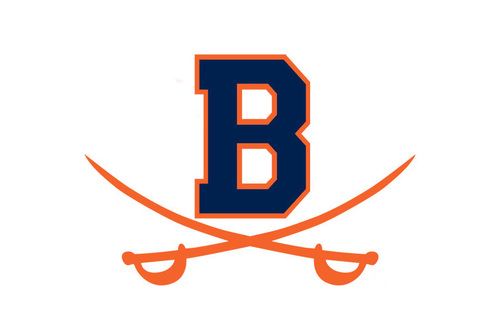 BEECH HIGH SCHOOl3126 Long Hollow PikeHENDERSONVILLE, TENNESSEE 37075TELEPHONE:  (615) 264-6093Principal:  aDAM CRIPPSSchool Year 2020-2021DOCUMENTATION OF TEMPERATURE CHECKS BY VISITING TEAMSVisiting TSSAA member teams to Sanders Ferry Park:This letter is to provide documentation that all players, coaches, other team personnel, band members (if applicable), and cheerleaders (if applicable) have been checked in accordance with TSSAA regulations for COVID-19 symptoms including thermometer temperature checks.Visiting Team: 	Temperature and COVID-19 symptom check complete (must be signed by one of the following)Head Athletic TrainerName:		Date:	Head CoachName:		Date:	Athletic DirectorName:		Date:	Principal or DesigneeName:		Date:	SincerelyScott WietechaCross Country CoachBeech High Schoolscott.wietecha@sumnerschools.org